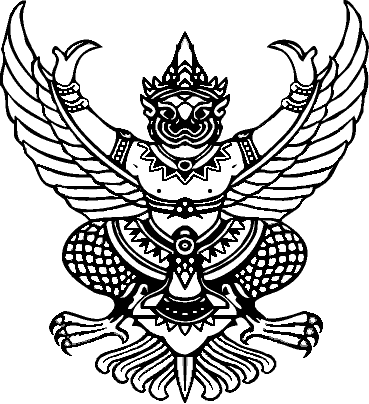 ประกาศองค์การบริหารส่วนตำบลอ่างทองเรื่อง  มาตรการให้ผู้มีส่วนได้ ส่วนเสียมีส่วนร่วมในการส่งเสริมความโปร่งใสและป้องกันการทุจริตก้กดกด้กด้ด้ดก้ดก้ดก้กด้ดก้ก้กด้ก้ดก้ดก้ดก้ก้ดก้กด้ก้		เพื่อให้การดำเนินงานขององค์การบริหารส่วนตำบลอ่างทอง  เป็นไปตามเจตจำนงสุจริตตามแนวนโยบายของผู้บริหารองค์การบริหารส่วนตำบลอ่างทอง ในด้านความโปร่งใส สามารถตรวจสอบได้  เปิดโอกาสให้ผู้รับบริการ หรือผู้มีส่วนได้ส่วนเสียเข้ามามีส่วนร่วม ในการดำเนินงานขององค์การบริหารส่วนตำบลอ่างทองในทุกระดับ  		องค์การบริหารส่วนตำบลอ่างทอง บริหารราชการแบบมีส่วนร่วม  โดยให้ผู้รับบริการหรือผู้มีส่วนได้ส่วนเสียเข้ามามีส่วนร่วมในการดำเนินงานขององค์การบริหารส่วนตำบลอ่างทองตามความเหมาะสม ดังนี้		1.  การมีส่วนร่วมในการให้ข้อมูลข่าวสาร  โดยให้ข้อมูลข่าวสารเกี่ยวกับกิจกรรมต่างๆ ขององค์การบริหารส่วนตำบลอ่างทองหรือส่วนราชการภายในแก่ผู้รับบริการ  ผู้มีส่วนได้เสีย		2.  การมีส่วนร่วมในการแสดงความคิดเห็น โดยเปิดโอกาสให้ผู้รับบริการ  ผู้มีส่วนได้ส่วนเสีย ร่วมแสดงความคิดเห็น รวมทั้งให้ข้อเสนอแนะ เกี่ยวกับการดำเนินการ หรือการปฏิบัติงานขององค์การบริหารส่วนตำบลอ่างทอง และส่วนราชการภายในอย่างเป็นระบบ		3.  การมีส่วนรวมให้เข้ามามีบทบาท โดยเปิดโอกาสให้ผู้รับบริการ ผู้มีส่วนได้ส่วนเสียร่วมทำงานในกระบวนการวางแผนและตัดสินใจ  มีการแลกเปลี่ยนความคิดเห็นและข้อมูลระหว่างองค์การบริหารส่วนตำบลอ่างทองหรือส่วนราชการภายในกับผู้รับบริการหรือผู้มีส่วนได้ส่วนเสียอย่างจริงจัง  และมีจุดมุ่งหมายที่ชัดเจน		4.  การมีส่วนร่วมในการสร้างความร่วมมือ โดยเปิดโอกาสให้ผู้รับบริการ ผู้มีส่วนได้ส่วนเสียมีบทบาทในการตัดสินใจ ตั้งแต่ระบุปัญหา พัฒนาทางเลือก และแนวทางแก้ไขรวมทั้งการเป็นภาคในการดำเนินกิจกรรมขององค์การบริหารส่วนตำบลอ่างทองหรือส่วนราชการ		5.  มีส่วนร่วมในด้านการดำเนินงานขององค์การบริหารส่วนตำบลอ่างทอง  โดยเปิดโอกาสให้ผู้รับบริการ  ผู้มีส่วนได้ส่วนเสียมีบทบาทในการร่วมแสดงความคิดเห็นและข้อเสนอแนะ ต่อองค์การบริหารส่วนตำบลอ่างทอง  ตลอดจนเปิดโอกาสให้บุคลากร ร่วมแสดงความคิดเห็น หรือข้อเสนอแนะการปฏิบัติงานของผู้บริหารโดยมีปลัดองค์การบริหารส่วนตำบลอ่างทอง เป็นผู้กับกับดูแล		จึงประกาศให้ทราบโดยทั่วกัน				ประกาศ   ณ   วันที่    15  เดือน   มีนาคม   พ.ศ. 2564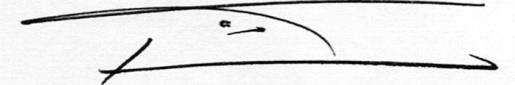 					    (นายโชคชัย  ถมอินทร์)                                             นายกองค์การบริหารส่วนตำบลอ่างทองสำเนาคู่ฉบับคำสั่งองค์การบริหารส่วนตำบลอ่างทองที่           /  2562เรื่อง  แต่งตั้งกรรมการประจำศูนย์รับเรื่องร้องเรียน/ร้องทุกข์ และการทุจริตคอร์รัปชั่น		ตามที่องค์การบริหารส่วนตำบลอ่างทองได้มีคำสั่ง ที่ 563/2559  ได้มีการประกาศจัดตั้งศูนย์รับเรื่องร้องเรียน / ร้องทุกข์  เพื่อแก้ไขปัญหาความเดือดร้อนของประชาชน และเพื่อให้การแก้ไขปัญหาเป็นไปด้วยความบริสุทธิ์  ยุติธรรม และได้แต่งตั้งคณะกรรมการปฏิบัติงานประจำศูนย์รับเรื่องร้องเรียน/ร้องทุกข์ ขององค์การบริหารส่วนตำบลอ่างทอง นั้น		เพื่อให้การดำเนินการแต่งตั้งกรรมการประจำศูนย์รับเรื่อง/ร้องทุกข์ เป็นไปด้วยความรอบคอบ รวมเร็ว และมีประสิทธิภาพ  และตามคำสั่งองค์การบริหารส่วนตำบลอ่างทอง ที่  628/2562  เรื่อง การกำหนดงานและหน้าที่ความรับผิดชอบของพนักงานส่วนตำบล พนักงานครู ลูกจ้างประจำและพนักงานจ้าง  ประจำปีงบประมาณ  2562 และเป็นการป้องกันและการแก้ไขปัญหาการทุจริตและประพฤติมิชอบเป็นไปอย่างมีประสิทธิภาพ เป็นการสร้างระบบราชการที่มีความโปร่งใสจัดระบบการตรวจสอบและประเมินผลสัมฤทธิ์ตามมาตรฐานคุณธรรม จริยธรรม ความคุ้มค่า จึงเห็นควรแก้ไขคำสั่ง  องค์การบริหารส่วนตำบลอ่างทอง  ที่ 563/2559  ดังกล่าว  โดยแก้ไของค์ประกอบคณะกรรมการปฏิบัติงานประจำศูนย์รับเรื่องร้องเรียน/ร้องทุกข์  และการทุจริตคอร์รัปชั่น  ดังนี้			1.  นายกองค์การบริหารส่วนตำบลอ่างทอง				ประธานกรรมการ		2.  ปลัดองค์การบริหารส่วนตำบลอ่างทอง				รองประธานกรรมการ		3.  หัวหน้างานสำนักปลัด						กรรมการ		4.  ผู้อำนวยการกองคลัง						กรรมการ		5.  ผู้อำนวยการกองช่าง						กรรมการ		6.  ผู้อำนวยการกองการศึกษา ศาสนา และวัฒนธรรม		กรรมการ		7.  หัวหน้าฝ่ายบริหารงานทั่วไป					กรรมการ		8.  นิติกร							กรรมการ/เลขานุการ		9.  ผู้ช่วยธุรการ							ผู้ช่วยเลขานุการ		มีอำนาจหน้าที่		1.  รับเรื่องร้องเรียน/ร้องทุกข์ต่างๆ จากประชาชน หน่วยงาน หรือองค์กรต่างๆ 		2.  พิจารณาเรื่องร้องเรียน/ร้องทุกข์ ที่เป็นความลับของทางราชการ หากเป็นบัตรสนเท่ห์ให้พิจารณาเฉพาะรายที่ระบุหลักฐาน		3.  ประสานการดำเนินการแก้ไขปัญหา บรรเทาความเดือดร้อนกับส่วนราชการในสังกัด มอบหมายผู้รับผิดชอบงานโดยตรง เพื่อความสะดวกรวดเร็วในการปฏิบัติงาน/4. พิจารณา...		4.  พิจารณาระบบ/กลไกจัดการเรื่องร้องเรียน กำหนดแบบคำร้อง รับผิดชอบควบคุมบัญชีเรื่องร้องเรียนและส่งในผู้รับผิดชอบดำเนินการ  และรายงานผลการดำเนินการให้ผู้ร้องทราบภายใน 15 วัน กรณีเรื่องร้องเรียนจากผู้กำกับดูแล หรือศูนย์ดำรงธรรมให้ดำเนินการแล้วเสร็จและแจ้งให้ผู้กำกับดูแล หรือศูนย์ดำรงธรรมพร้อมเอกสารหลักฐานที่เกี่ยวข้องภายในกำหนดด้วย		5.  กำหนดแนวทางมาตรการ และดำเนินการเกี่ยวกับการจัดทำมาตรการแนวทางการป้องกันและแก้ไขปัญหาการทุจริตและประพฤติมิชอบ		6..  รายงานปัญหาอุปสรรคและผลการดำเนินการให้นายกองค์การบริหารส่วนตำบลอ่างทองทราบ		7.  ปฏิบัติหน้าที่อื่นตามที่นายกองค์การบริหารส่วนตำบลอ่างทอง มอบหมาย		ทั้งนี้  ตั้งแต่บัดนี้เป็นต้นไป				สั่ง   ณ   วันที่              เดือน   ธันวาคม   พ.ศ. 2562					    (นายโชคชัย  ถมอินทร์)                                              นายกองค์การบริหารส่วนตำบลอ่างทอง